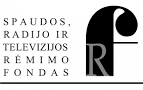 KOVASVilkickienė, Daiva. Virtuali viktorina ir ekskursija / Daiva Vilkickienė // Tarp knygų. - ISSN 0868-8826. - 2018, Nr. 3, p. 36.Rokiškio J. Keliuočio viešosios biblioteka, paminėdama Lietuvių kalbos dienas, keliavo po rajono bibliotekas, pristatydama virtualią viktoriną "Pažinkime Rokiškio krašto literatūrinio krašto kūrėjus" ir virtualią ekskursiją "Rokiškio krašto kūrėjų keliais".Grybauskaitė, Vaidenė. Džiaugiamės ne tik atkurta valstybe, bet ir unikalia kalba / Vaidenė Grybauskaitė. - Iliustr. // Tarp knygų. - ISSN 0868-8826. - 2018, Nr. 3, p. 34-35.Baigiamajame Lietuvių kalbos dienų renginyje kovo 14 d. dvylikai aktyviausių Lietuvių kalbos dienų organizatorių įteikti Seimo Švietimo ir mokslo komiteto padėkos raštai, tarp apdovanotųjų ir Rokiškio J. Keliuočio viešosios bibliotekos direktorė A. Matiukienė.Diktantas - rytoj - Organizatorių inform. // Gimtasis Rokiškis. - 2018, kovo 1, p. 2.Kovo 2 d. vyks Nacionalinio diktanto transliacija, kurį bus galima rašyti mokyklose, bibliotekose, savivaldybių salėse.Vilniaus knygų mugėje Rokiškio krašto muziejus pristatė savo naujausią leidinį. - Iliustr. - Rokiškio krašto muziejaus inform. // Rokiškio sirena. - ISSN 2351-7433. - 2018, kovo 2, p. 1-2.Lietuvos parodų ir kongresų centre Litexpo vyksiančioje Vilniaus knygų mugėje Rokiškio krašto muziejus pristatė savo naujausią leidinį „Prakartėlės Rokiškio krašto muziejuje“. Pristatyme dalyvavo dr. A. Počiulpaitė ir kunigas A. Toliatas.Milaknienė, Reda. Kriaunų varpo „Bermudų trikampis“ / Reda Milaknienė. - Iliustr. // Gimtasis Rokiškis. - 2018, kovo 3, p. 1-2.Apie Obelius išgarsinusį Laisvės kovų istorijos muziejuje esamą varpą, kuris buvo eksponuojamas Vilniuje, Operos ir baleto teatre, taip pat paskleistą informaciją apie jo eksponavimą Rokiškio dvare, kas neįvyko. Plačiau apie tai muziejaus direktorė N. Šniokienė, Obelių parapijos kunigas L. Nedveckas.Šiandien - pirmasis dokumentinio teatro bandymas. - Iliustr. - G. R. inform. // Gimtasis Rokiškis. - 2018, kovo 3, p. 3.Rokiškio kultūros centre vykstančiame profesionaliųjų teatrų festivalyje „Vaidiname žemdirbiams“ Lietuvos nacionalinis dramos teatras pristato spektaklį „Žalia pievelė“.Milaknienė, Reda. Kultūros sostinės renginiams daugiau pinigų nežadama / Reda Milaknienė. - Iliustr. // Gimtasis Rokiškis. - 2018, kovo 6, p. 1-2.Rokiškio dvare vyko projekto „Rokiškis - Lietuvos kultūros sostinė 2019“ programos pristatymas ir diskusijos, kurioje dalyvavo savivaldybės, kultūros įstaigų atstovai, visuomenininkai, Lietuvos kultūros sostinės ambasadoriai. Pristatyta numatytų renginių programa, tarp kurių ir Rokiškio krašto kultūros žurnalo „Prie Nemunėlio“ 30-metis bei Juozo ir Alfonso Keliuočių palikimo studijų centro 15 metų gimtadienis.Rokiškio krašto muziejus kviečia - G. R. inform. // Gimtasis Rokiškis. - 2018, kovo 8, p. 3.Rokiškio krašto muziejuje vyks teminė edukacija „Skulptoriai valstybės šimtmečiui“ ir edukacinis užsiėmimas „Draugystės apyrankė“, skirti Lietuvos nepriklausomybės atkūrimo dienai.Naujausias Anželikos Cholinos darbas sudrebina iki gelmių. - Iliustr. - Teatro inform. // Gimtasis Rokiškis. - 2018, kovo 8, p. 4.Rokiškyje vykstančiame profesionaliųjų teatrų festivalio „Vaidiname žemdirbiams“ uždaryme bus rodomas Anželikos Cholinos šokio spektaklis „Idiotas“.Projektas: Juodupė keičia veidą!: finansuojama iš Europos regioninės plėtros fondo // Rokiškio sirena. - ISSN 2351-7433. - 2018, kovo 9, p. 5.Apie Juodupėje inicijuojamą projektą, kuriam lėšos skirtos iš Europos regioninės plėtros fondo. Jo metu numatomus remonto darbus kultūros centro pastato dalyje, numatytas kompleksinis tvarkymas miestelio viešosiose erdvėse.Meilutė, Monika. „Rokiškis Kultūros sostinė' 19“ - be fejerverkų? / Monika Meilutė. - Iliustr. // Rokiškio sirena. - ISSN 2351-7433. - 2018, kovo 9, p. 1, 3.Rokiškio krašto muziejuje vyko projekto „Lietuvos Kultūros sostinė - Rokiškis 2019 m.“ darbo grupės posėdis, kuriame dalyvavo ir Kultūros sostinės ambasadoriai. Posėdžio metu aptarti pagrindiniai ateinančiųjų metų renginiai, pateikti pasiūlymai. Plačiau apie tai darbo grupės pirmininkas P. Blaževičius.Bičiūnaitė, Vilma. Dramų išgyvenęs Lailūnų dvaras tikisi atgimti: Rokiškis - triskart Lietuva / Vilma Bičiūnaitė. - Iliustr. // Gimtasis Rokiškis. - 2018, kovo 10, p. 4-5.Apie Pandėlio seniūnijoje, Lailūnuose esantį dvarą, jo istoriją, savininką A. Kolysą, vėliau dvarą įsigijusį J. Petrulį, šio dvaro buvusius tarnus, dvare veikusią mokyklą, dabartinį jo stovį. Dvaro istorija surinkta ir saugoma Martynonių kaimo bibliotekoje, kurioje dirba R. Inčiūrienė.Bičiūnaitė, Vilma. Kovo 11-osios renginiai Rokiškio centre - be pompastikos / Vilma Bičiūnaitė. - Iliustr. // Gimtasis Rokiškis. - 2018, kovo 13, p. 4.Apie Rokiškyje vykusius renginius Kovo 11-ajai paminėti, kuriuose dalyvavo ir Seimo narys J. Jarutis.Teatrų festivalio uždaryme - raginimas siekti aukštesnių tikslų ir skandalo atgarsiai. - Iliustr. - „Rokiškio Sirenos“ inform. // Rokiškio sirena. - ISSN 2351-7433. - 2018, kovo 13, p. 1-2.Rokiškio kultūros centre vyko XXXIV profesionalių teatrų festivalio „Vaidiname žemdirbiams“ uždarymas. Jo metu prizas už pagrindinį vyro vaidmenį įteiktas aktoriui R. Vilkaičiui, už nepagrindinį vyro vaidmenį prizas įteiktas aktoriui D. Švirėnui, perspektyviausio režisieriaus prizas skirtas Šiaulių dramos teatro režisieriui P. Ignatavičiui.Milaknienė, Reda. „Vaidiname žemdirbiams“: rokiškėnų bažnyčia - teatras / Reda Milaknienė. - Iliustr. // Gimtasis Rokiškis. - 2018, kovo 13, p. 1, 5.Rokiškio kultūros centre vyko profesionaliųjų teatrų festivalio „Vaidiname žemdirbiams“ uždarymas, jo metu paskelbti geriausi spektakliai, aktoriai, pagrindinė premija atiteko Klaipėdos dramos teatro spektakliui „Kalės vaikai“, kurio režisierius E. Nekrošius.Kačerauskas, Justas. Lietuvos garbė - mūsų krašto didvyriui / Justas Kačerauskas. - Iliustr. // Gimtasis Rokiškis. - 2018, kovo 13, p. 1-2.TV3 televizijoje vykusiame „Lietuvos garbės“ renginyje statulėlė įteikta Obeliuose gyvenančiam G. Sprindžiui, išgelbėjusiam 83-ejų J. Matulevičių iš automobilio, kurio bagažinėje sprogo dujų balionas.Milaknienė, Reda. „Nikodemai“: planuojama įtraukti visų sričių menininkus, bet šiemet bus uždari / Reda Milaknienė. - Iliustr. // Gimtasis Rokiškis. - 2018, kovo 15, p. 6.Rokiškio kultūros centre kovo 27-ąją - Tarptautinę teatro dieną – vyks „Nikodemai“. Plačiau apie tai liaudies teatro režisierius E. Daugnora.Bibliotekos simbolis Salvinija Kalpokaitė palieka darbą. - Iliustr. - „Rokiškio Sirenos“ inform. // Rokiškio sirena. - ISSN 2351-7433. - 2018, kovo 16, p. 5.Savo profesinę veiklą baigia ilgametė Rokiškio J. Keliuočio viešosios bibliotekos Vaikų ir jaunimo skyriaus vedėja S. Kalpokaitė.Milaknienė, Reda. Salvinija - pareigos ir atsakomybės žmogus - baigė profesinę veiklą / Reda Milaknienė. - Iliustr. // Gimtasis Rokiškis. - 2018, kovo 17, p. 1-2.Profesinę veiklą baigė Rokiškio J. Keliuočio viešosios bibliotekos Vaikų ir jaunimo skyriaus vedėja S. Kalpokaitė, kuriai padėką už darbą skyrė rajono savivaldybės administracija, bibliotekos direktorė A. Matiukienė dėkojo už aktyvią veiklą, ištikimybę profesijai.Šimėnienė, Regina. Protų mūšis „Atraskime Lietuvą kartu“ / Regina Šimėnienė. - Iliustr. // Gimtasis Rokiškis. - 2018, kovo 17, p. 8.Suvainiškio bibliotekininkė apie bendruomenės namuose Valstybinėms šventėms paminėti - Vasario 16-ajai ir Kovo 11-ajai – organizuotą protų mūšį „Atraskime Lietuvą kartu“.Juozinės: Vakar Šiandien Rytoj // Gimtasis Rokiškis. - 2018, kovo 17, p. 1.Rokiškio J. Keliuočio viešojoje bibliotekoje vyks Keliuotiškos Juozinės, kurių metu Juozų laukia dovanėlės.Sibiras: Vakar Šiandien Rytoj // Gimtasis Rokiškis. - 2018, kovo 17, p. 1.Rokiškio J. Keliuočio viešojoje bibliotekoje rengiamas ekspedicijos „Misija Sibiras 2017“ pristatymas.Dvaro salėse - pusantro šimto tautodailės darbų - G. R. inform. // Gimtasis Rokiškis. - 2018, kovo 20, p. 2.Rokiškio krašto muziejuje veikia tradicinė rajono tautodailininkų kūrybos darbų paroda, kurioje dalyvauja 46 tautodailininkai, pristatoma apie 140 kūrybinių darbų. Šios parodos kuratorė G. Spundzevičienė.Šulcienė, Nida. Knygnešio dienos proga pagerbti knygos mylėtojai / Nida Šulcienė. - Iliustr. // Gimtasis Rokiškis. - 2018, kovo 20, p. 5.Rokiškio Juozo Tumo-Vaižganto gimnazijos „Romuvos“ padalinyje vyko nominacijų šventė „Šimtmečio šviesuoliai“, skirta Knygnešio dienai paminėti.Bičiūnaitė, Vilma. Valandos su žvaigžde Suvainiškyje / Vilma Bičiūnaitė. - Iliustr. // Gimtasis Rokiškis. - 2018, kovo 20, p. 5.Knygnešio dienos proga Suvainiškio bibliotekoje įvyko susitikimas su kraštiečiu, ilgamečiu Lietuvos žurnalistu, kino operatoriumi, Lietuvos politiniu ir visuomenės veikėju S. Pabedinsku. Kartu su žurnalistu viešėjo ir LRT TV naujienų tarnybos korespondentė Z. Paškevičienė. Renginį organizavo bibliotekininkė R. Šimėnienė.Milaknienė, Reda. Konstantino Tyzenhauzo darytų paukščių iškamšų Rokiškyje nėra / Reda Milaknienė // Gimtasis Rokiškis. - 2018, kovo 20, p. 5.Minint 165-ąsias Konstantino Tyzenhauzo - Rokiškio dvaro statytojo, I. Tyzenhauzo sūnaus - mirties metines, Krašto muziejaus darbuotojai, Istorijos skyriaus muziejininkė G. Džiaugytė parengė jam skirtą stendą. Pateikta plačiau apie K. Tyzenhauzą, jo veiklą, pomėgius.Milaknienė, Reda. Dovana - per 40 paveikslų / Reda Milaknienė // Gimtasis Rokiškis. - 2018, kovo 20, p. 3.Vilniuje gyvenanti kraštietė tapytoja grafikė D. G. Mažeikytė Rokiškio krašto muziejui padovanojo 40 tapybos darbų. Plačiau apie tai muziejaus direktorės pavaduotoja M. Mieliauskienė.Keliuotytė, Rasa. Žemės diena: negalime būti vien tik vartotojais / Rasa Keliuotytė. - Iliustr. // Gimtasis Rokiškis. - 2018, kovo 20, p. 4.Apie minimą Pasaulinę žemės dieną, su kuria prasideda astronominis pavasaris, stoja lygiadienis. Žemės dienai paminėti Krašto muziejuje vaikams rengiamas edukacinis renginys „Paukščių balsai“, visi gyventojai kviečiami prisijungti prie „Žemės valandos“, išjungti šviesas ir leisti Žemei atsikvėpti.Meilutė, Monika. Velykalnio bendruomenės vadovas Stasys Mekšėnas pateikė neįprastą pasiūlymą - Kultūros sostinei apsieiti be fejerverkų / Monika Meilutė. - Iliustr. // Rokiškio sirena. - ISSN 2351-7433. - 2018, kovo 20, p. 1-2.Velykalnio bendruomenės vadovas S. Mekšėnas pateikė pasiūlymą - Kultūros sostinės metais nepirkti fejerverkų, o tam skirtus pinigus investuoti į tai, kas turėtų išliekamąją vertę.Keliuotytė, Rasa. Čedasų dvarvietės mįslės: būta ir pilies: Rokiškis - triskart Lietuva / Rasa Keliuotytė. - Iliustr. // Gimtasis Rokiškis. - 2018, kovo 22, p. 4-5.Rokiškio krašto muziejaus Istorijos skyriaus vedėjas istorikas G. Kujelis apie Čedasų dvarvietę, buvusią gynybinę pilį, istoriją, jos savininkus, esamas legendas apie dvarą.Morkūnienė, Jūratė. Pasaulinė poezijos diena jaukiai sutikta Panemunėlio bibliotekoje / Jūratė Morkūnienė. - Iliustr. // Gimtasis Rokiškis. - 2018, kovo 22, p. 7.Panemunėlio geležinkelio stoties bibliotekoje vyko renginys Pasaulinei poezijos dienai paminėti.Keliuotytė, Rasa. Rokiškio amatininkai išbandė sėkmę pas kaimynus / Rasa Keliuotytė. - Iliustr. // Gimtasis Rokiškis. - 2018, kovo 22, p. 3.Latvijoje, Aizkrauklėje vykusioje mugėje, kuri yra projekto INTERREG verslo paramos sistemos kūrimo Žiemgaloje, Kurzemėje ir Šiaurės Lietuvoje dalis, savo gaminius pristatė Rokiškio amatininkai ir verslininkai. Plačiau apie tai šio projekto, kurį vykdo Juozo Keliuočio viešoji biblioteka, koordinatorė R. Vingelienė.Dovana: Vakar Šiandien Rytoj // Gimtasis Rokiškis. - 2018, kovo 22, p. 1.Lietuvos nepriklausomybės atkūrimo dienos proga Konstantinavos bibliotekoje lankėsi Vilniaus rokiškėnų klubo „Pragiedruliai“ nariai kraštiečiai A. Narutis, V. Stakėnas, Krašto apsaugos bičiulių klubo pirmininkas A. Burokas, kurie bibliotekai padovanojo knygų.Kovo 24 d. margučių marginimo vašku edukacija Rokiškio muziejuje. - Iliustr. - Rokiškio krašto muziejaus inform. // Rokiškio sirena. - ISSN 2351-7433. - 2018, kovo 23, p. 5.Rokiškio krašto muziejuje vyks kiaušinių marginimo vašku edukacija.Meilutė, Monika. Į cirką kvies akcija / Monika Meilutė. - Iliustr. // Rokiškio sirena. - ISSN 2351-7433. - 2018, kovo 23, p. 4.Rokiškyje, L. Šepkos parke vyks M. Zobovo cirkas „VIP cirkas“, į kurį įsigyjant bilietus bus taikomos nuolaidos daugiavaikėms ir nepasiturinčioms šeimoms.Apdovanoti aktyviausi skaitytojai. - Iliustr. - Progimnazijos bibliotekininkės // Gimtasis Rokiškis. - 2018, kovo 24, p. 8.Rokiškio Juozo Tūbelio progimnazijoje vyko aktyviausių skaitytojų apdovanojimo renginys.Bičiūnaitė, Vilma. Kadagio šakelė apsaugo, o dekoratyvinės verbos džiugina / Vilma Bičiūnaitė. - Iliustr. // Gimtasis Rokiškis. - 2018, kovo 24, p. 7.Apie Verbų sekmadienį, verbą liaudies papročiuose. Artėjant verbai, Obelių miesto bibliotekoje surengta tradicinė mokytojos I. Bieliūnienės ir jos mokinių rištų verbų paroda.Kalpokaitė, Salvinija. Salvinija Kalpokaitė: „Svarbu ne tai, kuo tave laiko, o kas tu esi iš tikrųjų…“: [pokalbis su bibliotekininke, Viešosios bibliotekos Vaikų ir jaunimo skyriaus vedėja] / [kalbėjosi] Reda Milaknienė. - Iliustr. // Gimtasis Rokiškis. - 2018, kovo 24, p. 1, 6.Kviečia atsiliepti - G. R. inform. // Gimtasis Rokiškis. - 2018, kovo 27, p. 2.Rokiškio krašto muziejus planuoja išleisti leidinį, skirtą Lietuvos kario, tapytojo primityvisto A. Kliaugos kūrybai. Muziejaus direktorės pavaduotoja D. Kiukienė kviečia atsiliepti žmones, turinčius šio dailininko paveikslų.Keliuotytė, Rasa. Mįslingas velykinis simbolis – kiaušinius nešantis kiškis / Rasa Keliuotytė. - Iliustr. // Gimtasis Rokiškis. - 2018, kovo 27, p. 1, 4.Artėjant Šv. Velykoms apie Velykinį kiškį, jo vaidmenį, sąsajas su šia švente, tradicijas, atsiradusias Vokietijoje. Duokiškio bendruomenė, siedama savo vardo kilmę su kiškiu, Lietuvos valstybės atkūrimo 100-mečiui įkūrė Kiškių muziejų. Plačiau apie tai viena iš muziejaus įkūrimo iniciatorių G. Dagienė.Milaknienė, Reda. Rokiškio teatralai vėl grįžo su statulėlėmis / Reda Milaknienė. - Iliustr. // Gimtasis Rokiškis. - 2018, kovo 27, p. 1-2.Molėtų rajone, Naujasėdyje vyko Lietuvos mėgėjų teatro šventė „Tegyvuoja teatras 2018“. Kaip ryškiausias edukacinis lėlių teatro projektas statulėlę laimėjo Bajorų kultūros centras, jo vadovėms N. Čirūnienei, D. Ziemelienei, N. Ivanovai apdovanojimas įteiktas už edukacinius projektus „Lėlių namuose“. Lietuvos mėgėjų teatrui statulėle „Tegyvuoja teatras“ apdovanotas kraštietis aktorius, režisierius F. Jakšys. Už leidinį apie mėgėjų teatrą nominuotas Rokiškio savivaldybės kultūros, turizmo ir ryšių su užsienio šalimis skyriaus vedėjas P. Blaževičius „Teatras ir Rokiškis, arba teatrinis gyvenimas prie Nemunėlio“.Minkevičienė, Aldona. Tautodailininkų kūrybos parodoje - 48 autorių darbai. - Iliustr. - G. R. inform. // Gimtasis Rokiškis. - 2018, kovo 27, p. 5.Rokiškio krašto muziejuje veikia rajono tautodailininkų ataskaitinė kūrybos darbų paroda, kurioje pristatomi naujausi įvairių žanrų tautodailės kūriniai. Plačiau apie parodą jos kuratorė G. Spundzevičienė.Kviečia pasigrožėti tautodailininkų kūriniais - Rokiškio krašto muziejaus inform. // Rokiškio sirena. - ISSN 2351-7433. - 2018, kovo 27, p. 4.Rokiškio krašto muziejuje veikia rajono tautodailininkų ataskaitinė kūrybos darbų paroda, kurioje dalyvauja 48 autoriai, pristatomi naujausi įvairių žanrų tautodailės kūriniai.Rokiškio gimnazistai dalinsis idėjomis Lietuvai: 100 idėjų Lietuvai // Gimtasis Rokiškis. - 2018, kovo 27, p. 6.Iniciatyva „100 idėjų Lietuvai“ kviečia Rokiškio jaunimą susitikimui, geriau pažinti savo valstybę, pasiūlyti idėjų atkūrimo šimtmetį švenčiančiai Lietuvai. Iniciatyvos renginiuose žada dalyvauti Rokiškio J.Tumo-Vaižganto ir Pandėlio gimnazijų moksleiviai.Milaknienė, Reda. „Nikodemų“ laimėtojus teatralai išrinko vietoje / Reda Milaknienė. - Iliustr. // Gimtasis Rokiškis. - 2018, kovo 29, p. 6.Tarptautinės teatro dienos proga Rokiškio kultūros centre vykusiame uždarame vakare teatralai išsidalino „Nikodemų“ apdovanojimus. Paskelbtos nominacijos ir jų laimėtojai.Dovana: Vakar Šiandien Rytoj. - Iliustr. // Gimtasis Rokiškis. - 2018, kovo 29, p. 1.Sėlynės bibliotekai verslininkas S. Mikulėnas dovanojo per 50 vaikiškų iliustruotų lietuvių ir užsienio autorių knygų.Milaknienė, Reda. Vienas būdas – dar neišbandytas / Reda Milaknienė. - Iliustr. // Gimtasis Rokiškis. - 2018, kovo 31, p. 6.Rokiškio krašto muziejaus muziejininkė L. Klasinskienė apie kiaušinių marginimo būdus, muziejuje vyksiančią kiaušinių marginimo vašku edukaciją.Muziejus kviečia - G. R. inform. // Gimtasis Rokiškis. - 2018, kovo 31, p. 6.Rokiškio krašto muziejus kviečia apžiūrėti veikiančią rajono tautodailininkų kūrybos darbų parodą bei dalyvauti kiaušinių marginimo vašku edukacijoje.2018 03 31